이 력 서기초 자료학력 사항(학교명 작성하지 않아도 무관)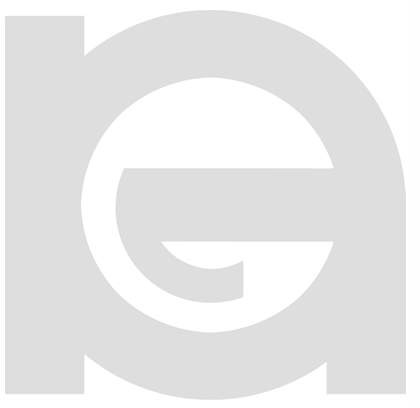 경력 사항자 격 증위의 사실이 틀림없음을 서약합니다.20	년	월	일지 원 자 :	(인)자기소개서 (1쪽 안에서 자유기술)기	간학	교	명학	과비	고20○○.○○ ~ 20○○.○○20○○.○○ ~ 20○○.○○20○○.○○ ~ 20○○.○○기	간관	련	내	용비	고20○○.○○~20○○.○○(총1개월)○○ 기획실무팀취득 년월일자	격	증발 령 청20○○.○○○○자격증○○청